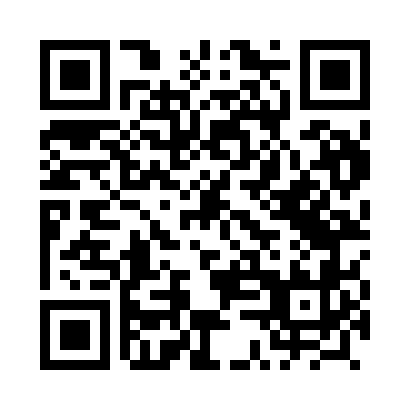 Prayer times for Szynych, PolandWed 1 May 2024 - Fri 31 May 2024High Latitude Method: Angle Based RulePrayer Calculation Method: Muslim World LeagueAsar Calculation Method: HanafiPrayer times provided by https://www.salahtimes.comDateDayFajrSunriseDhuhrAsrMaghribIsha1Wed2:305:1012:425:528:1610:472Thu2:295:0812:425:538:1710:483Fri2:285:0612:425:548:1910:484Sat2:275:0412:425:558:2110:495Sun2:265:0212:425:568:2310:506Mon2:265:0012:425:578:2410:517Tue2:254:5812:425:588:2610:518Wed2:244:5712:425:598:2810:529Thu2:234:5512:426:008:3010:5310Fri2:234:5312:426:018:3110:5311Sat2:224:5112:426:028:3310:5412Sun2:214:5012:426:038:3510:5513Mon2:204:4812:426:048:3610:5614Tue2:204:4612:426:058:3810:5615Wed2:194:4512:426:068:4010:5716Thu2:184:4312:426:078:4110:5817Fri2:184:4112:426:088:4310:5818Sat2:174:4012:426:098:4510:5919Sun2:174:3812:426:108:4611:0020Mon2:164:3712:426:118:4811:0121Tue2:164:3612:426:128:4911:0122Wed2:154:3412:426:138:5111:0223Thu2:154:3312:426:138:5211:0324Fri2:144:3212:426:148:5411:0325Sat2:144:3012:426:158:5511:0426Sun2:134:2912:426:168:5611:0527Mon2:134:2812:436:178:5811:0528Tue2:134:2712:436:178:5911:0629Wed2:124:2612:436:189:0011:0730Thu2:124:2512:436:199:0211:0731Fri2:124:2412:436:209:0311:08